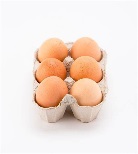 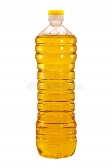 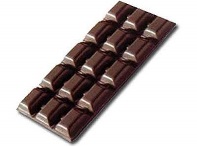 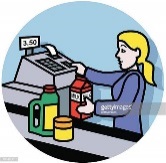 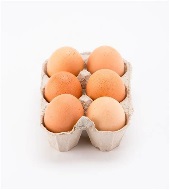 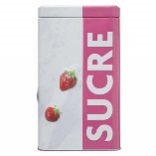 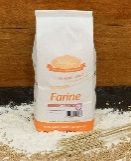 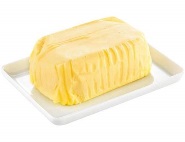 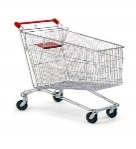 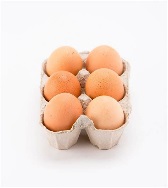 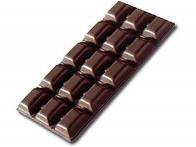 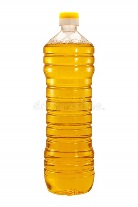 1 bouteille d’huile1 plaquette de beurre1 kilo de sucre1 boite d’oeufs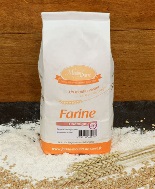 1 paquet de farine1 tablette de chocolat1 boite d’oeufs1 bouteille d’huile1 plaquette de beurre1 kilo de sucre1 paquet de farine1 tablette de chocolat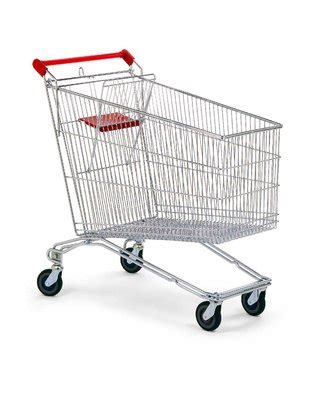 